Министерство образования и науки Республики БурятияУправление образования МО «Северо – Байкальский район»МБДОУ ДЕТСКИЙ САД «СКАЗКА»671710 Республика Бурятия                      п. Нижнеангарск, ул. Озёрная, 1Тел. 43-676e-meil:ckari12777@mail.ruОтчет о проведении «Месячника безопасности»В соответствии с Приказом от  Управления образования от 16 августа 2017г. №137  о проведении «Месячника безопасности » в образовательных организациях Северо-Байкальского района.  В связи с началом нового учебного года, в целях повышения антитеррористической защищенности, пожарной безопасности образовательных учреждений Северо -Байкальского района, профилактики детского дорожно-транспортного травматизма воспитанников. В соответствии с разработанным в детском саду планом месячника безопасности детей, мероприятия строились по нескольким направлениям:- по направлению дорожной безопасности воспитанников, их родителей, а также сотрудников детского сада;-  по направлению пожарной безопасности воспитанников, их родителей, а также сотрудников детского сада;-  по направлению антитеррористической безопасности,  электробезопасности воспитанников в детском саду и за его пределами.31августа 2017года  с персоналом детского сада был  проведен инструктаж: - по технике безопасности при организации непосредственно – образовательной деятельности с воспитанниками;   – по охране жизни и здоровья воспитанников на прогулочных площадках, во время игр и труда в осенний период;– по профилактике детского травматизма.В течение сентября месяца велась работа по  следующим лексическим темам: - итоговым мероприятием тематической недели «Знай и выполняй правила дорожного движения», в период с 01.09 2017года  по 05.09. 2017  года был проведен досуг «Азбука пешехода».- с 08.09 2014 года  по 12.09. 2014 года прошла тематическая неделя под девизом «Спички детям не игрушка», итоговым мероприятием  был организован конкурс стихов  «О пожаре и пожарниках».- итоговым мероприятием тематической недели «Безопасность на улице и в транспорте», в период с 22.09.2017 года по 30.09.2017 года стала выставка работ воспитанников «Что о безопасности узнали – всё в рисунках рассказали».- 07.09.2017г.  проведена встреча с  12 –ым Северобайкальским отрядом ГПС, где дети ознакомились с пожарными атрибутами.15 сентября проведены  учебно -тренировочные занятия по эвакуации воспитанников и сотрудников  детского сада  и  правильной эксплуатации первичных средств пожаротушения. В течение всего месяца были проведены разнообразные  формы профилактической работы:- ежедневно с воспитанниками всех возрастных групп  проводилось: чтение  художественной литературы: «Кошкин дом» С.Маршак, «Как неразлучные друзья дом охраняли», «Как неразлучные друзья в воде не тонули» А. Иванов,  "Пожарные собаки Л. Толстой, «Айболит» К. Чуковский, «Чудесные таблетки» С.Михайлов и др; рассматривание иллюстраций то теме: «Будь осторожен», отгадывание загадок на тему: «В мире опасных предметов»; проведение дидактических и подвижных игр  по ОБЖ, такие как: «Съедобное – несъедобное», «Как избежать неприятностей?», «Самый ловкий пожарный», «Назови правильно части тела», «Горит - не горит», «Закончи историю» и многие другие;- с воспитанниками средней и старшей групп провели цикл бесед: «Ребенок и другие люди» - как оградить ребенка от доверия к чужим людям, «Пожар в доме», «Дома я один остался….», «Правила действия в случае чрезвычайной ситуации», «Все о здоровье», «Правила поведения в детском саду»;- для родителей воспитанников были оформлены родительские уголки в каждой возрастной группе по пожарной и антитеррористической безопасности, по электобезопасности.В утренние и вечерние отрезки времени воспитанники совместно с воспитателями рассматривали иллюстраций по тематике месячника, читали художественные произведения, играли в настольные, словесные и подвижные игры. В старших группах с интересом проходили обсуждения различных ситуаций: как бы они повели себя в сложившихся обстоятельствах. Закрепили знания воспитанники  в сюжетно-ролевых играх, организованные воспитателями  во всех возрастных  группах.Наш детский сад оснащен современными системами безопасности и оборудованием, бесперебойное функционирование которых обеспечивают специалисты обслуживающих организаций. В целях соблюдения антитеррористической безопасности в нашем детском саду имеется сигнал тревожной кнопки, видеонаблюдение, речевой сигнал оповещения. Мы уверены, что работа, систематически проводимая с воспитанниками, дала положительный результат. И новый учебный год,  будет безопасным.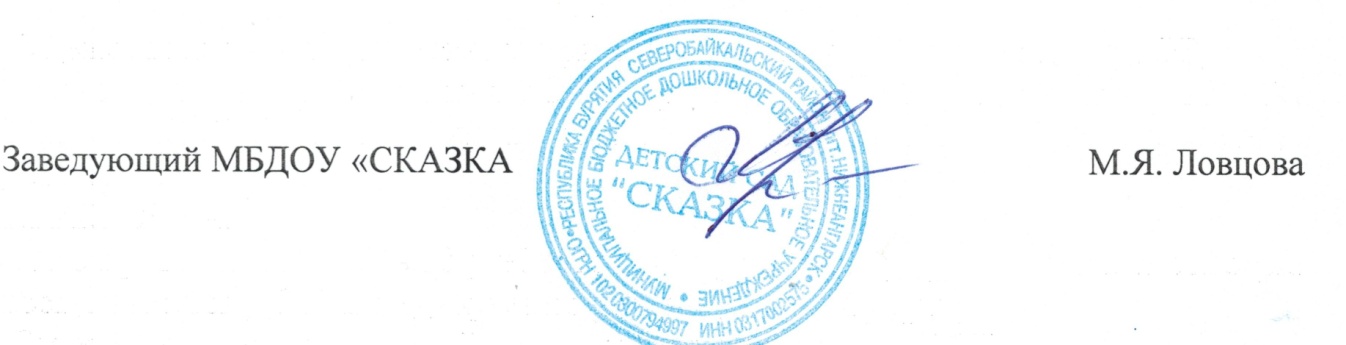 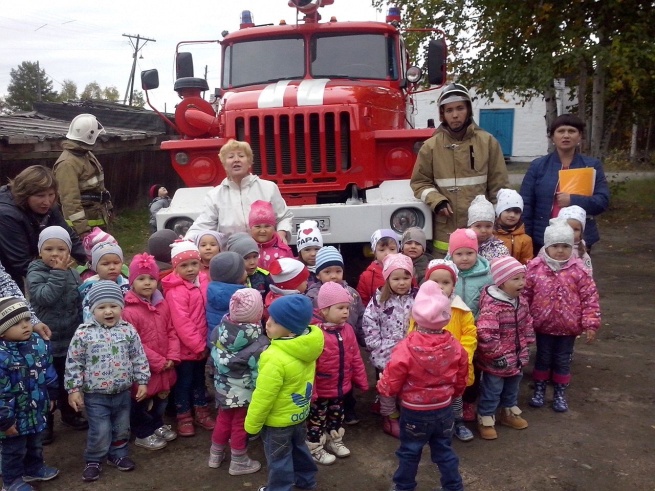 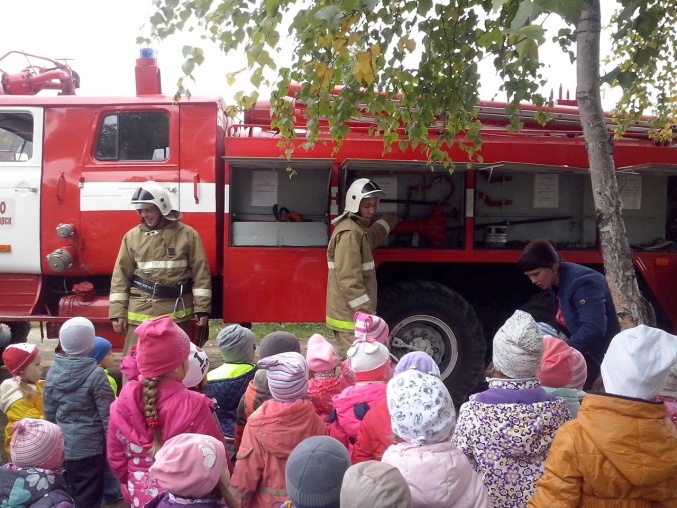 встреча с пожарнымивстреча с пожарными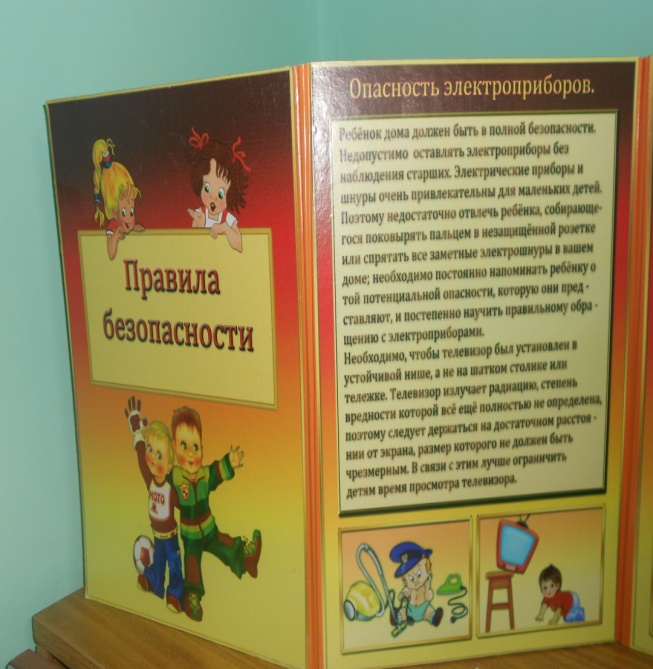 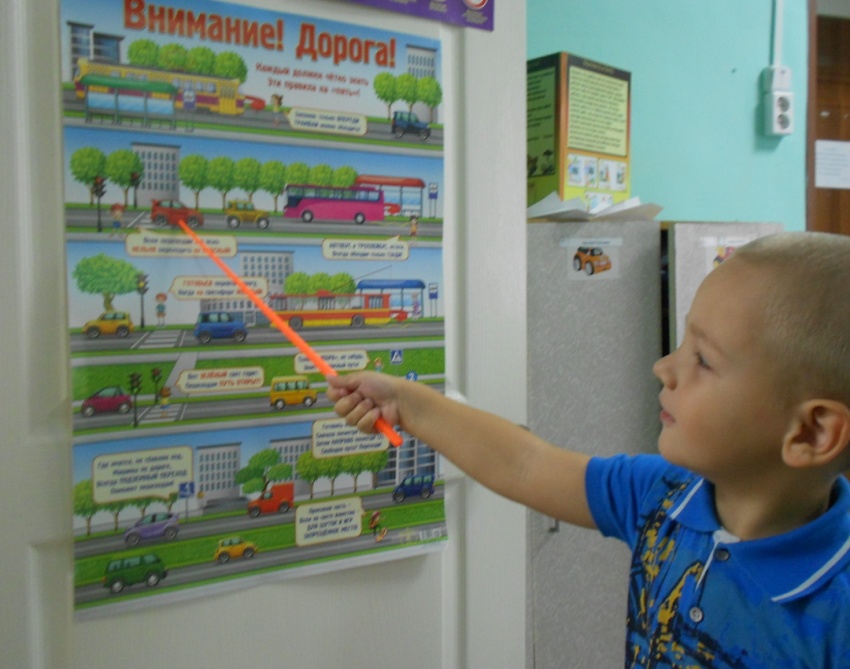 ПДД,электробезопасностьПДД,электробезопасность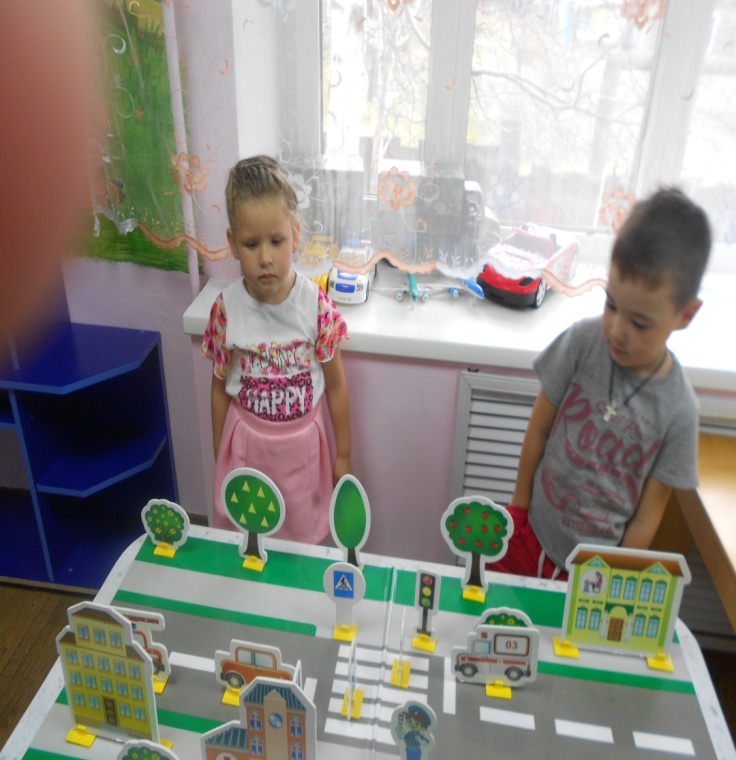 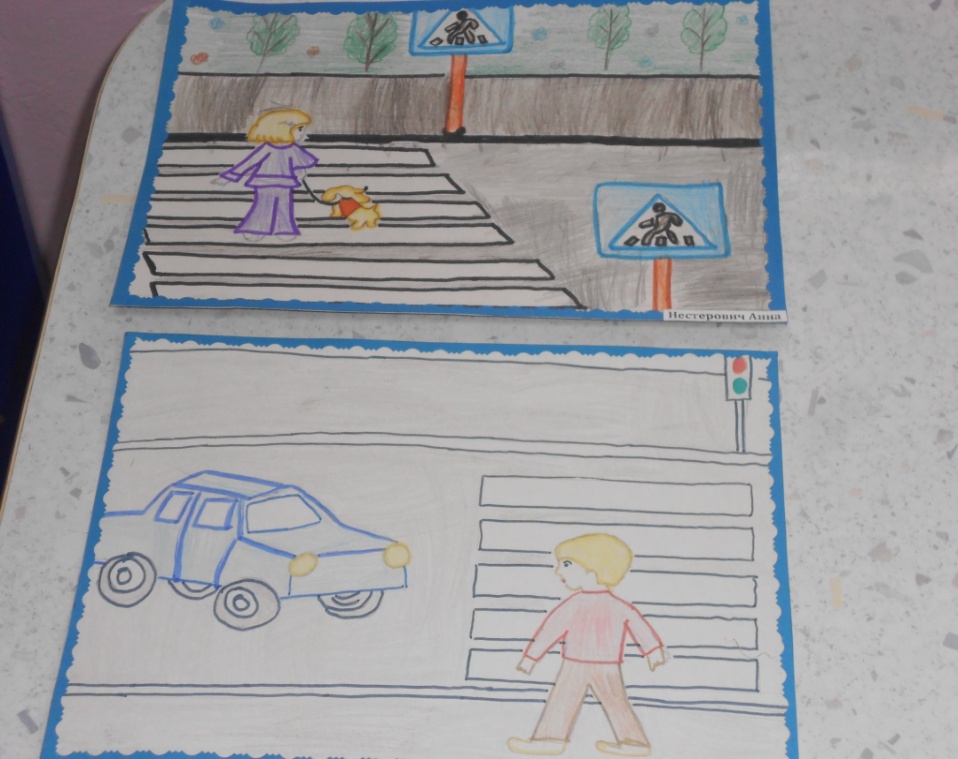 